Zajęcia rewalidacyjne – klasa 3PPB1. Wykreślanka ortograficzna 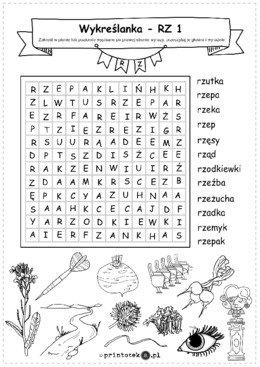 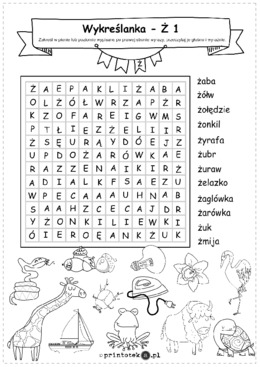 